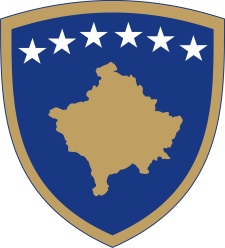 Republika e KosovësRepublika Kosovo - Republic of KosovoQeveria - Vlada - GovernmentBr. 01/52Datum: 07.10.2015. god.Vlada Republike Kosovo, na osnovu  člana 92. stav 4 i člana 93. stav 4 Ustava Republike Kosovo, člana 4. Uredbe br. 02/2011 o oblastima administrativne odgovornosti Kancelarije premijera i ministarstava, izmenjena i dopunjena Uredbom br. 07/2011, i člana 19. Pravilnika Vlade Republike Kosovo br. 09/2011, na sednici održanoj 07. oktobra 2015. god, donosi :ODLUKUUsvajaju se izvodi iz zapisnika i transkripti sa 46. i 47. sednice Vlade.Odluka stupa na snagu na dan potpisivanja.Isa MUSTAFA________________________________Premijer Republike KosovoProslediti:Zamenicima premijeraSvim ministarstvima (ministrima)Generalnom sekretaru KP-aArhivi Vlade.Republika e KosovësRepublika Kosovo - Republic of KosovoQeveria - Vlada - GovernmentBr. 02/52Datum: 07.10.2015.Vlada Republike Kosovo,na osnovu  člana 92. stav 4 i člana 93. stav 4 Ustava Republike Kosovo, člana 4. Uredbe br. 02/2011 o oblastima administrativne odgovornosti Kancelarije premijera i ministarstava, izmenjena i dopunjena Uredbom br. 07/2011, i člana 19. Pravilnika Vlade Republike Kosovo br. 09/2011, na sednici održanoj 07. oktobra 2015. god, donosi: ODLUKUUsvaja se Sektorna strategija za multimodalni saobraćaj 2015-2025. i akcioni plan za sprovođenje ove Strategije.Ministarstvo infrastrukture i druge nadležne institucije se obavezuju za sprovođenje Strategije i akcionog plana iz stava 1 ove Odluke.Odluka stupa na snagu na dan potpisivanja.Isa MUSTAFA________________________________Premijer Republike KosovoProslediti:Zamenicima premijeraSvim ministarstvima (ministrima)Generalnom sekretaru KP-aArhivi Vlade.Republika e KosovësRepublika Kosovo - Republic of KosovoQeveria - Vlada - GovernmentBr. 03/52Datum: 07.10.2015. Vlada Republike Kosovo,na osnovu  člana 92. stav 4 i člana 93. stav 4 Ustava Republike Kosovo, člana 4. Uredbe br. 02/2011 o oblastima administrativne odgovornosti Kancelarije premijera i ministarstava, izmenjena i dopunjena Uredbom br. 07/2011, i člana 19. Pravilnika Vlade Republike Kosovo br. 09/2011, na sednici održanoj 07. oktobra 2015. god, donosi:ODLUKUUsvaja se u načelu inicijativa za sklapanje Sporazuma o vazdušnim uslugama  između Vlade Republike Kosovo i Vlade  Države Katar.Ministarstvo infrastrukture se obavezuje da tokom  pregovora o ovom  sporazumu  postupi   u skladu sa odredbama Ustava Republike Kosovo,  Zakona br.04/L-052 o medjunarodnim sporazumima i drugim odgovarajučim važečim propisima.Odluka stupa na snagu na dan potpisivanja.Isa MUSTAFA________________________________Premijer Republike KosovoProslediti:Zamenicima premijeraSvim ministarstvima (ministrima)Generalnom sekretaru KP-aArhivi Vlade.Republika e KosovësRepublika Kosovo - Republic of KosovoQeveria - Vlada - GovernmentBr. 04/52Datum: 07.10.2015..Vlada Republike Kosovo, na osnovu  člana 92. stav 4 i člana 93. stav 4 Ustava Republike Kosovo, člana 4. stav 2 Zakona br. 04/L-052 o međunarodnim sporazumima, člana 4. Uredbe br. 02/2011 o oblastima administrativne odgovornosti Kancelarije premijera i ministarstava, izmenjena i dopunjena Uredbom br. 07/2011, i člana 19. Pravilnika Vlade Republike Kosovo br. 09/2011, na sednici održanoj 07. oktobra 2015. god, donosi:ODLUKUUsvaja se inicijativa Ministarstva finansija za sklapanje  dopunskog međunarodnog sporazuma u iznosu od 4 miliona evra sa Nemačkom bankom za razvoj (KfW) za projekat Poboljšanje sistema opštinskog grejanja.Ministarstvo finansija se obavezuje da tokom pregovaranja ovog sporazuma postupi u skladu sa odredbama Ustava Republike Kosovo, Zakona br. 04/L-052 o međunarodnim sporazumima i drugim važečim propisima.Odluka stupa na snagu na dan potpisivanja.Isa MUSTAFA________________________________Premijer Republike KosovoProslediti:Zamenicima premijeraSvim ministarstvima (ministrima)Generalnom sekretaru KP-aArhivi Vlade.Republika e KosovësRepublika Kosovo - Republic of KosovoQeveria - Vlada - GovernmentBr. 05/52Datum: 07.10.2015.Vlada Republike Kosovo, na osnovu  člana 92. stav 4 i člana 93. stav 4 Ustava Republike Kosovo, člana 29. Zakona br. 03/L-048 o upravljanju javnim finansijama i odgovornostima, izmenjen i dopunjen Zakonima br. 03/L-221, 04/L-165, 04/L-194, na osnovu člana 4. Uredbe br. 02/2011 o oblastima administrativne odgovornosti Kancelarije premijera i ministarstava, izmenjena i dopunjena Uredbom br. 07/2011, i člana 19. Pravilnika o radu  Vlade Republike Kosovo br. 09/2011, na sednici održanoj 07. oktobra 2015. god, donosi:ODLUKUIzdvajaju se finansijska sredstva u iznosu od 150.000 evra (sto pedeset hiljada evra) za Ministarstvo obrazovanja, nauke i tehnologije, iz podprograma – Nepredviđeni troškovi, kod 131. Sredstva iz stava 1 ove Odluke se izdvajaju za podprogram Kapitalna ulaganja u preduniverzitetsko obrazovanje, kod 208-981, ekonomska kategorija kao što sledi:100,000 evra za projekat Izgradnja osnovne škole“ Šefki Kuljeta“ [Shefki Kuleta] u selu Haljabak u Podujevu,50.000 evra za projekat pod kodom 10331 Nabavka inventara i laboratorijske opreme.Ministarstvo finansija i Ministarstvo obrazovanja, nauke i tehnologije se obavezuju za sprovođenje ove Odluke.Odluka stupa na snagu na dan potpisivanja.Isa MUSTAFA________________________________Premijer Republike KosovoProslediti:Zamenicima premijeraSvim ministarstvima (ministrima)Generalnom sekretaru KP-aArhivi Vlade.Republika e KosovësRepublika Kosovo - Republic of KosovoQeveria - Vlada - GovernmentBr. 06/52Datum: 07.10.2015.Vlada Republike Kosovo, na osnovu  člana 92. stav 4 i člana 93. stav 4 Ustava Republike Kosovo, člana 4. stav 9 Zakona br. 05/L-046 o izmenama i dopunama Zakona br. 05/L-001 o budžetu Republike Kosovo, člana 4. Uredbe br. 02/2011 o oblastima administrativne odgovornosti Kancelarije premijera i ministarstava, izmenjena i dopunjena Uredbom br. 07/2011, i člana 19. Pravilnika o radu   Vlade Republike Kosovo br. 09/2011, na sednici održanoj 07. oktobra 2015. god, donosi:ODLUKUIzdvajaju se finansijska sredstva u iznosu od 7.376,54 (sedam hiljada trista sedamdeset i šest/pedeset i četiri centa) evra za opštine.Sredstva iz stava 1 ove Odluke se izdvajaju kao što sledi:5.843,18 evra opštini Severna Mitrovica, organizacioni kod 647, podprogram Kancelarija Skupštine opštine, kod 16938, ekonomska kategorija Plate i dnevnice,863,50 evra opštini Klokot, organizacioni kod 660, podprogram nabavke, kod 16880, ekonomska kategorija Plate i dnevnice,379,64 evra opštini Junik, kod 636, program Zdravstvo i socijalna zaštita, kod 730, podprogram Administracija, kod 73029, ekonomska kategorija Plate i dnevnice,117,10 evra opštini Junik, kod 636, program Obrazovanje i nauka, kod 920, podprogram Administracija, kod 92100, ekonomska kategorija Plate i dnevnice,173,12 evra opštini Zubin Potok, kod 645, podprograma Administracija, kod 16325, ekonomska kategorija Plate i dnevnice.Sredstva iz stava 1 ove Odluke se izdvajaju iz Ministarstva finansija, organizacioni kod 201, podprogram Kontingencija za plate i dnevnice, za isplatu radnog iskustva u kodu 285.Ministarstvo finansija i pogođene opštine se obavezuju za sprovođenje ove Odluke.Odluka stupa na snagu na dan potpisivanja.Isa MUSTAFA________________________________Premijer Republike KosovoProslediti:Zamenicima premijeraSvim ministarstvima (ministrima)Generalnom sekretaru KP-aArhivi Vlade.Republika e KosovësRepublika Kosovo - Republic of KosovoQeveria - Vlada - GovernmentBr. 07/52Datum: 07.10.2015.Vlada Republike Kosovo, na osnovu  člana  92. stav 4 i član 93. stav 4 Ustava Republike Kosovo, člana 4. Uredbe br. 02/2011 o oblastima administrativne odgovornosti Kancelarije premijera i ministarstava, izmenjena i dopunjena Uredbom br. 07/2011, i člana 19. Pravilnika o radu Vlade Republike Kosovo br. 09/2011, na sednici održanoj 07. oktobra 2015. god, donosi:ODLUKUVlada Republike Kosova usvaja Informaciju  ministra  za zajednice i povratak u vezi sa drugom regionalnom  konferencijom  , koja je održana u Crnoj Gori , 21. i 22. septembra 2015 godine.Odluka stupa na snagu danom  potpisivanja.Isa MUSTAFA________________________________Premijer Republike KosovoProslediti:•	Zamenicima premijera•	Svim ministarstvima (ministrima)•	Generalnom sekretaru KP-a•	Arhivi Vlade.